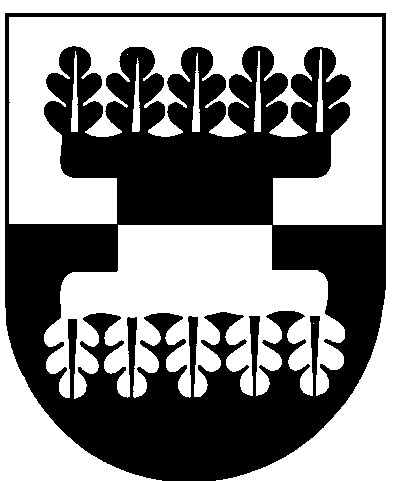 ŠILALĖS RAJONO SAVIVALDYBĖS ETIKOS KOMISIJASPRENDIMAS DĖL  SAVIVALDYBĖS TARYBOS NARĖS AKVILĖS GARGASAITĖS2020 m. lapkričio 6 d. Nr. EKS-3(1.16)ŠilalėŠilalės rajono savivaldybės (toliau – Savivaldybė) Etikos komisija (toliau – Komisija): pirmininkė Loreta Kalnikaitė, nariai: Lineta Dargienė, Violeta Kasnauskaitė, Zina Ivanauskienė.dalyvaujant Komisijos sekretorei Vilmai Kuzminskaitei, įvertinusi Vyriausiosios tarnybinės etikos komisijos 2020 m. rugsėjo 24 d. rašte Nr. S-2498-(1.5) ,,Dėl skundo perdavimo“ pateiktą informaciją dėl Savivaldybės tarybos narės Akvilės Gargasaitės elgesio ir kitą tyrimo metu surinktą informaciją, nustatė:Nagrinėjimo pagrindas ir dalykasKomisija išanalizavusi Vyriausiosios tarnybinės etikos komisijos 2020 m. rugsėjo 24 d. raštas Nr. S-2498-(1.5) ,,Dėl skundo perdavimo“ ir vadovaudamasi Lietuvos Respublikos vietos savivaldos įstatymo 15 straipsnio 3 dalies pirmos pastraipos 3 punktu,  Lietuvos Respublikos valstybės politikų elgesio kodekso 6 straipsnio 1 dalies 2 punktu, 7 straipsnio 1 dalies 1 punktu, Šilalės rajono savivaldybės Etikos komisijos darbo reglamento, patvirtinto Šilalės rajono savivaldybės tarybos 2011 m. birželio 30 d. sprendimu Nr. T1-190 ,,Dėl Šilalės rajono savivaldybės Etikos komisijos darbo reglamento tvirtinimo“, 7.1 papunkčiu nusprendė pradėti tyrimą ir įvertinti ar Šilalės rajono savivaldybės tarybos narė Akvilė Gargasaitė pažeidė/nepažeidė Lietuvos Respublikos valstybės politikų elgesio kodekse įtvirtintus valstybės politiko elgesio viešajame gyvenime principus. Nustatytos faktinės aplinkybės2020 m. rugsėjo 24 d. gautas Vyriausiosios tarnybinės etikos komisijos 2020 m. rugsėjo 24 d, raštas Nr. S-2498-(1.5) „Dėl skundo persiuntimo” (toliau - raštas), kuriame nurodoma, kad Vyriausioji tarnybinės etikos komisija susipažino su prašymu įvertinti Šilalės rajono savivaldybės tarybos narės Akvilės Gargasaitės elgesio atitiktį Lietuvos Respublikos viešųjų ir privačių interesų derinimo įstatymo (toliau — Įstatymas) nuostatoms.Skunde nurodyta, kad 2020 m. liepos 30 d. Šilalės rajono savivaldybės taryba svarstė šios savivaldybės seniūnaičių išmokų su seniūnaičio veikla susijusioms išlaidoms skyrimo, naudojimo ir atsiskaitymo už jas tvarkos aprašo, kuriuo nuspręsta padidinti seniūnaičiams skiriamų lėšų limitą, patvirtinimo klausimą. Taip pat šis klausimas buvo svarstytas Švietimo, kultūros, sporto ir teisėtvarkos komitete (toliau — Komitetas) 2020 m. liepos 27 d. posėdyje. Pasak Pareiškėjo, tarybos narė A. Gargasaitė aktyviai dalyvavo svarstant minėtą klausimą ir dėl jo balsavo tiek Komiteto, tiek ir savivaldybės tarybos posėdžiuose. Nuo dalyvavimo sprendžiant ši klausimą ji nenusišalino, nors jis esą kėlė A. Gargasaitei interesų konfliktą, kadangi jos motina yra Šilalės rajono savivaldybės Bilionių seniūnaitijos seniūnaitė.”Tuo pačiu raštu informuojama, kad Vyriausioji tarnybinės etikos komisija, vadovaudamasi Vyriausiosios tarnybinės etikos komisijos įstatymo 18 straipsnio 1 dalies 2 punktu ir 24 straipsnio 1 dalimi, Vyriausioji tarnybinės etikos komisija nusprendė perduoti Šilalės rajono savivaldybės Etikos komisijai ištirti pareiškėjo prašyme nurodytas aplinkybes bei priimti sprendimą dėl Šilalės rajono savivaldybės tarybos narės A. Gargasaitės elgesio atitikties įstatymo 3 straipsnio 1 dalies 2 punkto bei 1 straipsnio 1 ir 2 dalių nuostatoms.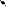 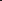 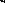 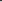 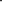 Atsižvelgiant į tai, kas išdėstyta Komisija 2020 m. spalio 7 d. pranešimu paprašė Akvilės Gargasaitės pateikti paaiškinimą. A. Gargasaitė paaiškinimą Komisijai pateikė 2020 m. spalio 14 d.Akvilės Gargasaitės paaiškinimasAtsakydama į Šilalės rajono savivaldybės etikos komisijos 2020 m. spalio 7d. Nr. EKSD — 10(1.15) paklausimą informuoju, kad šių metų liepos 27 d. Švietimo, kultūros, sporto ir teisėtvarkos komitete ir liepos 30 d. Šilalės rajono savivaldybės tarybos posėdyje dalyvavau svarstant ir balsavau dėl Šilalės rajono savivaldybės seniūnaičių išmokų su seniūnaičio veikla susijusioms išlaidoms skyrimo, naudojimo ir atsiskaitymo už jas tvarkos aprašo patvirtinimo. Nenusišalinau, nes svarstomas klausimas man interesų konflikto nekėlė. Mano mama būdama Šilalės rajono Bilionių seniūnijos seniūnaite, nuo 2020 metu liepos 1 dienos apsisprendė nebesinaudoti Šilalės rajono savivaldybės seniūnaičių išmokų su seniūnaičio veikla susijusioms išlaidoms skyrimo, naudojimo ir atsiskaitymo už jas tvarkos aprašu ir išmokų nebegauna. Toks mano elgesys visiškai atitinka Lietuvos Respublikos viešųjų ir privačių interesų derinimo įstatymo 3 straipsnio 1 dalies 2 punkto ir 11 straipsnio 1 ir 2 dalių nuostatoms.Komisija atsižvelgdama į A. Gargasaitės paaiškinimą 2020 m. spalio 28 d. raštu Nr. EKSD-11(1.15) ,,Dėl informacijos pateikimo“ kreipėsi į Šilalės rajono savivaldybės administracijos Bilionių seniūniją prašydama pateikti informaciją ar Bilionių seniūnaitijos seniūnaitė Salomėja Gargasienė yra atsisakiusi seniūnaičių išmokos su seniūnaičio veikla susijusioms išlaidoms padengti. Bilionių seniūnija 2020 m. spalio 29 d. raštu Nr. D2-139(1.7) ,,Dėl informacijos pateikimo“ informavo, kas Seniūnaitė Salomėja Gargasienė nėra atsisakiusi seniūnaičių išmokos su seniūnaičio veikla susijusioms išlaidoms padengti, nes nėra pateikusi atsisakymo prašymo.Vadovaujantis Šilalės rajono savivaldybės seniūnaičių išmokų su seniūnaičio veikla susijusioms išlaidoms skyrimo, naudojimo ir atsiskaitymo už jas tvarkos aprašu, patvirtintu Šilalės rajono savivaldybės tarybos 2020 m. liepos 30 d. sprendimu Nr. T1-192, seniūnaičiui skiriama ne didesnė kaip 50 Eur per mėnesį dydžio išmoka (toliau – Išmoka), už kurią atsiskaitoma ne rečiau kaip kartą per ketvirtį. Seniūnaitis už išmokų panaudojimą atsiskaito Savivaldybės administracijos atitinkamai seniūnijai už kiekvieną ketvirtį, pateikdamas ketvirčio Išlaidų apmokėjimo apyskaitą (priedas) iki kito ketvirčio pirmo mėnesio 7 dienos.Bilionių seniūnijos 2020 m. spalio 29 d. rašte Nr. D2-139(1.7) ,,Dėl informacijos pateikimo“ nurodoma, kad seniūnaitė S. Gargasienė ataskaitos už 2020 m. III ketvirtį nepateikė, todėl išmoka jai neišmokėta.Komisijos 2020 m. lapkričio 6 d. posėdyje Akvilė Gargasaitė nedalyvavo, nors buvo kviesta. Posėdis vyko nuotoliniu būdu.Teisinis veiklos vertinimas ir motyvaiKodekso 4 straipsnyje įtvirtinti valstybės politikų elgesio principai, kuriais valstybės politikas turi vadovautis viešajame gyvenime: 1) pagarba žmogui ir valstybei; 2) teisingumas; 3) sąžiningumas; 4) skaidrumas ir viešumas; 5) padorumas; 6) pavyzdingumas; 7) nesavanaudiškumas; 8) nešališkumas; 9) atsakomybė.Valstybės politikas atsako už savo elgesį viešajame gyvenime (Kodekso 4 straipsnio 1 pastraipos 9 punktas). Kodekso 2 straipsnio 8 dalyje apibrėžta viešojo gyvenimo sąvoka – valstybės politikos politinėje veikla, taip pat valstybės politiko elgesys, nesusijęs su jo privačiu gyvenimu.   Komisija, atsižvelgdama į tai kas aukščiau išdėstyta ir vadovaudamasi Lietuvos Respublikos politikų elgesio kodekso 9 straipsnio 1 dalies 4 punktu, Šilalės rajono savivaldybės Etikos komisijos darbo reglamento, patvirtinto Šilalės rajono savivaldybės tarybos 2011 m. birželio 30 d. sprendimu Nr. T1-190 ,,Dėl Šilalės rajono savivaldybės Etikos komisijos darbo reglamento tvirtinimo“, 21.4 papunkčiu, n u s p r e n d ė:Rekomenduoti Savivaldybės tarybos narei Akvilei Gargasaitei suderinti savo elgesį su Valstybės politikų elgesio kodekse nustatytu valstybės politiko elgesio principais – nešališkumas ir nesavanaudiškumas.Apie priimtą sprendimą informuoti Savivaldybės tarybos narę Akvilę Gargasaitę.Apie priimtą sprendimą informuoti pareiškėją.Sprendimo kopiją pateikti Vyriausiajai tarnybinės etikos komisijai.Sprendimą paskelbti Savivaldybės interneto svetainėje www.silale.lt.Šis sprendimas gali būti skundžiamas Lietuvos Respublikos administracinių bylų teisenos įstatymo nustatyta tvarka per vieną mėnesį nuo sprendimo paskelbimo arba jo įteikimo valstybės politikui, dėl kurio yra priimtas sprendimas, dienos.Komisijos pirmininkė								       Loreta Kalnikaitė                                                                                           